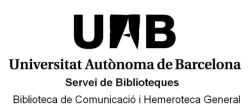 Història de la comunicació. Curs 2017-2018Pràctica de la BibliotecaNOM I COGNOMS:TITULACIÓ:							GRUP: PREGUNTES										  PUNTUACIÓ1) A la Guia temàtica de Comunicació que hi ha a la web del Servei de Biblioteques pots trobar la llista de “Diaris que rebem actualment” a la Biblioteca. Segons aquest llistat, quins rebem en llengua francesa?RESPOSTA:2) Esmenta dues accions que pots fer des de l’apartat del catàleg “El meu compte”:RESPOSTA: 3) De quines dues maneres pots sol·licitar documents per préstec consorciat (PUC)?RESPOSTA:4) Com buscaries al catàleg UAB documents sobre la tècnica publicitària anomenada “product placement” (“emplaçament de producte”)? Detalla quina estratègia de cerca seguiries i escull un títol que hagis trobat que et sembli pertinent.RESPOSTA: 5) Busca al Dipòsit Digital de Documents de la UAB (DDD) si a la Facultat de Ciències de la Comunicació s’ha presentat algun o alguns Treballs de Fi de Grau que tractessin el “product placement”. En cas que en trobessis, posa aquí un dels títols.RESPOSTA:NOTA FINAL